Границы деятельности ООО «УПТК «ТПС»Котельная промышленной площадки «А» пр-т. Машиностроителей, 81.Котельная обеспечивает тепловой энергией часть зданий и сооружения завода ОАО «ЯЗДА», сторонних потребителей, в число которых входят объекты соцкультбыта и жилой фонд Заволжского района г. Ярославля (3,5,6 микрорайоны и Нижний поселок).На рисунке 1 приведена зона тепловых сетей котельной ООО «УПТК «ТПС».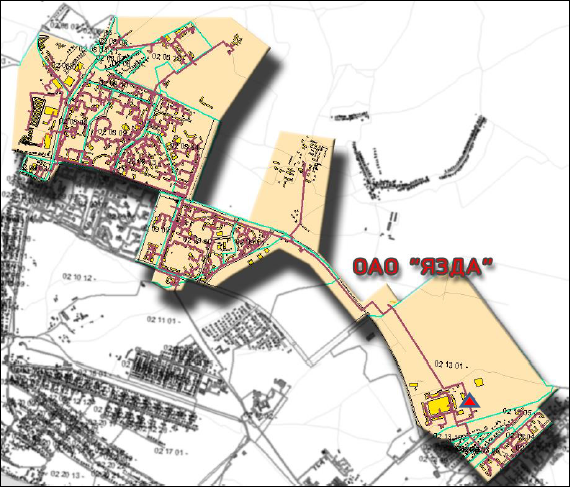                                                   Рисунок 1 - Зона тепловых сетей котельной ООО "УПТК "ТПС"